﻿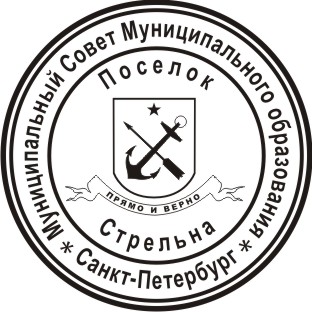  МЕСТНАЯ АДМИНИСТРАЦИЯМУНИЦИПАЛЬНОГО ОБРАЗОВАНИЯ ПОСЕЛОК СТРЕЛЬНАПОСТАНОВЛЕНИЕПоселок Стрельна01.04.2021                                                                                        № 55(в ред. Постановлений от 16.06.2021 № 111, от 13.04.2022 № 40, от 11.07.2022 № 87, 23.11.2022 № 166)Об утверждении порядка размещения сведений о доходах, об имуществе и обязательствах имущественного характера руководителей муниципальных учреждений и членов их семей на официальном сайте внутригородского  муниципального образования города федерального значения Санкт-Петербурга поселок Стрельна и предоставления этих сведений средствам массовой информации для опубликования(наименование в ред. Постановлений от 16.06.2021 № 111, от 13.04.2022 № 40)В соответствии с Федеральным законом от 25 декабря 2008 № 273-ФЗ «О противодействии коррупции», Указом Президента Российской Федерации от 08 июля 2013 № 613 «Вопросы противодействия коррупции», ПОСТАНОВЛЯЮ:1. Утвердить порядок размещения сведений о доходах, об имуществе и обязательствах имущественного характера руководителей муниципальных учреждений и членов их семей на официальном сайте внутригородского  муниципального образования города федерального значения Санкт-Петербурга поселок Стрельна и предоставления этих сведений средствам массовой информации для опубликования согласно приложению  к настоящему постановлению. (пункт 1 в ред. Постановлений от 16.06.2021 № 111, от 13.04.2022 № 40)2.  Настоящее постановление вступает в силу со дня его  официального опубликования (обнародования).3. Контроль за исполнением настоящего постановления оставляю за собой.Глава местной администрации                                                                И.А. Климачева
Приложениек постановлению Местной администрацииМуниципального образования поселок Стрельнаот 01.04.2021 № 55Порядокразмещения сведений о доходах, об имуществе и обязательствах имущественного характера руководителей муниципальных учреждений и членов их семей на официальном сайте внутригородского  муниципального образования города федерального значения Санкт-Петербурга поселок Стрельна и предоставления этих сведений средствам массовой информации для опубликования(наименование в ред. Постановлений от 16.06.2021 № 111, от 13.04.2022 № 40)1. Настоящий порядок устанавливает порядок размещения сведений о доходах, об имуществе и обязательствах имущественного характера руководителей муниципальных учреждений, сведений о доходах, об имуществе и обязательствах имущественного характера их супруг (супругов) и несовершеннолетних детей (далее - сведения о доходах, об имуществе и обязательствах имущественного характера) на официальном сайте в информационно-телекоммуникационной сети «Интернет» (далее - официальный сайт) внутригородского  муниципального образования города федерального значения Санкт-Петербурга поселок Стрельна и предоставлению этих сведений средствам массовой информации для опубликования. (пункт 1 в ред. Постановлений от 16.06.2021 № 111, от 13.04.2022 № 40)2. Размещение сведений о доходах, об имуществе и обязательствах имущественного характера осуществляется Местной администрацией внутригородского  муниципального образования города федерального значения Санкт-Петербурга поселок Стрельна (далее –местная администрация) на официальном сайте внутригородского  муниципального образования города федерального значения Санкт-Петербурга поселок Стрельна. (пункт 2 в ред. Постановлений от 16.06.2021 № 111, от 13.04.2022 № 40)3. На официальном сайте размещаются и общероссийским средствам массовой информации предоставляются для опубликования следующие сведения о доходах, об имуществе и обязательствах имущественного характера:а) перечень объектов недвижимого имущества, принадлежащих руководителю муниципального учреждения, его супруге (супругу) и несовершеннолетним детям на праве собственности или находящихся в их пользовании, с указанием вида, площади и страны расположения каждого из таких объектов;б) перечень транспортных средств (с указанием вида и марки), принадлежащих на праве собственности руководителю муниципального учреждения, его супруге (супругу) и несовершеннолетним детям;в) декларированный годовой доход руководителя муниципального учреждения, его супруги (супруга) и несовершеннолетних детей.г) (пункт 3 в ред. Постановления от 11.07.2022 № 87, подпункт «г» исключен постановлением 23.11.2022 № 166)3.1. Сведения о доходах, об имуществе и обязательствах имущественного характера, указанные в пункте 3 настоящего Порядка, за весь период замещения работником должности руководителя муниципальных учреждений,  замещение которых влечет за собой размещение его сведений о доходах, об имуществе и обязательствах имущественного характера, а также сведения о доходах, об имуществе и обязательствах имущественного характера его супруги (супруга) и несовершеннолетних детей находятся на официальном сайте внутригородского муниципального образования города федерального значения Санкт-Петербурга поселок Стрельна, и ежегодно обновляются в течение 14 рабочих дней со дня истечения срока, установленного для их подачи. (пункт 3.1 в ред. Постановления от 11.07.2022 № 87)(пункт 3.1 введен Постановлением от 13.04.2022 № 40)4. В размещаемых на официальном сайте и предоставляемых средствам массовой информации для опубликования сведениях о доходах, об имуществе и обязательствах имущественного характера запрещается указывать: (абзац первый в ред. Постановления от 11.07.2022 № 87)а) иные сведения (кроме указанных в пункте 3 настоящего порядка) о доходах руководителя муниципального учреждения, его супруги (супруга) и несовершеннолетних детей об имуществе, принадлежащем на праве собственности названным лицам, и об их обязательствах имущественного характера;б) персональные данные супруги (супруга), детей и иных членов семьи руководителя муниципального учреждения;в) данные, позволяющие определить место жительства, почтовый адрес, телефон и иные индивидуальные средства коммуникации руководителя муниципального учреждения, его супруги (супруга), детей и иных членов семьи;г) данные, позволяющие определить местонахождение объектов недвижимого имущества, принадлежащих руководителю муниципального учреждения, его супруге (супругу), детям, иным членам семьи на праве собственности или находящихся в их пользовании;д) информацию, отнесенную к государственной тайне или являющуюся конфиденциальной.5. Размещение на официальном сайте сведений о доходах, об имуществе и обязательствах имущественного характера, указанных в пункте 3 настоящего порядка, и предоставление этих сведений средствам массовой информации для опубликования обеспечивается местной администрацией.Сведения о доходах, об имуществе и обязательствах имущественного характера руководителей муниципальных учреждений, а также сведений о доходах, об имуществе и обязательствах имущественного характера их супруг (супругов) и несовершеннолетних детей, размещаются в информационно-телекоммуникационной сети «Интернет» на официальном сайте внутригородского муниципального образования города федерального значения Санкт-Петербурга поселок Стрельна в соответствии с требованиями к размещению и наполнению подразделов, посвященных вопросам противодействия коррупции, утвержденными  Приказом Минтруда России от 07.10.2013 № 530н «О требованиях к размещению и наполнению подразделов, посвященных вопросам противодействия коррупции, официальных сайтов федеральных государственных органов, Центрального банка Российской Федерации, Пенсионного фонда Российской Федерации, Фонда социального страхования Российской Федерации, Федерального фонда обязательного медицинского страхования, государственных корпораций (компаний), иных организаций, созданных на основании федеральных законов, и требованиях к должностям, замещение которых влечет за собой размещение сведений о доходах, расходах, об имуществе и обязательствах имущественного характера». (абзац второй в ред. Постановления от 11.07.2022 № 87)(абзац второй введен Постановлением от 13.04.2022 № 40)6. Местная администрация:а) в течение трех рабочих дней со дня поступления запроса от средства массовой информации сообщает о нем руководителю муниципального учреждения, в отношении которого поступил запрос;б) в течение семи дней со дня поступления запроса от средства массовой информации обеспечивает предоставление ему сведений, указанных в пункте 3 настоящего порядка, в том случае, если запрашиваемые сведения отсутствуют на официальном сайте. (подпункт «б» в ред. Постановления от 11.07.2022 № 87)7. Размещенные на официальном сайте сведения о доходах, об имуществе и обязательствах имущественного характера:а) не подлежат удалению;б) находятся в открытом доступе (размещены на официальных сайтах) в течение всего периода замещения соответствующим лицом должности руководителя муниципального учреждения.8. При представлении руководителем муниципального учреждения уточненных сведений о доходах, об имуществе и обязательствах имущественного характера соответствующие изменения вносятся в размещенные на официальном сайте сведения о доходах, об имуществе и обязательствах имущественного характера не позднее 14 рабочих дней после окончания срока, установленного для представления уточненных сведений.